от «21» ноября 2019 г.		                                                                         			  № 1417Об утверждении Программы комплексного развития транспортной инфраструктуры города Мирный Республики Саха (Якутия) на период до 2035 годаВ соответствии с Постановлением Правительства Российской Федерации от 25 декабря 2015 № 1440 «Об утверждении требований к программам комплексного развития транспортной инфраструктуры поселений, городских округов» и решением городского Совета от 13.11.2019 № IV-25-6 «О Программе комплексного развития транспортной инфраструктуры города Мирный Республики Саха (Якутия) на период до 2035 года», городская Администрация постановляет:Утвердить Программу комплексного развития транспортной инфраструктуры города Мирный Республики Саха (Якутия) на период до 2035 года, согласно приложению к настоящему Постановлению.Опубликовать настоящее Постановление в порядке, предусмотренном Уставом МО «Город Мирный».Контроль исполнения настоящего Постановления оставляю за собой.Глава города 	 	                                                                                 К.Н. АнтоновАДМИНИСТРАЦИЯМУНИЦИПАЛЬНОГО ОБРАЗОВАНИЯ«Город Мирный»МИРНИНСКОГО РАЙОНАПОСТАНОВЛЕНИЕ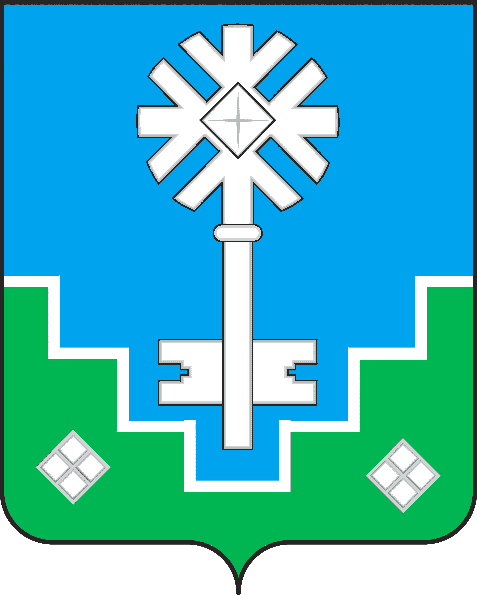 МИИРИНЭЙ ОРОЙУОНУН«Мииринэйкуорат»МУНИЦИПАЛЬНАЙ ТЭРИЛЛИИДЬАhАЛТАТАУУРААХ